Genome Sequencing Report Exchange SystemHwijun Kwon1, Shinwoong Lee1, Mingyu Kim2, Ilkon Kim*School of computer science, Kyungpook National University, Software Technology Research Center (SWRC) 41566, 80, Daehak-ro, Buk-guDaegu, Republic of Koreafjrzlgnlwns@naver.com, tonizlee@naver.com, mingyu3317@gmail.com , ikkimgg@gmail.com AbstractSensational advances in genome analysis techniques such as the Next Generation Sequencing (NGS) have resulted in a large number of personalized medical services that utilize genetic information. However, genome sequencing reports are exchanged in nonstandard format such as PDF, Word, etc. This problem makes it difficult to use genomic information in medical systems. Therefore, to use genomic data in such system, it is necessary to make the genome sequencing report that can be linked to hospital system. we expressed genome sequencing data as Health Level 7 (HL7) Fast Health Interoperability Resource (FHIR) and ISO/TS 20428 To solve this problem. And then we implemented client/server system in the method of FHIR to test genome sequencing reports exchange. The report developed in this study is applicable to real hospital systems and the server/client systems are easier to implement and comply with standards.Keywords-component; HL7, FHIR, Genomics, NGS, Genome analysis report, ISO/TS 20428 I. IntroductionThanks to the rapid development of the Next Generation Sequencing (NGS), the time and money spent on genetic testing have dramatically decreased [1]. Advances in these genomic tests have become the basis of the active use of genetic information in personalized medical treatments such as Precision Medicine (PM) [2].PM aims at personalized medical care. To achieve PM's goal, it is needed to construct a genomic data cohort. A cohort is a sample collected according to a specific research purpose. For this reason, many countries that want to introduce PM system are collecting genomic data to make cohort. In this situation, the use of genome data is likely to increase. Figure 1 shows estimated usage and capacity of genomic data. It can be seen that the genomic data availability is extremely limited comparing with the data that can be produced. The reasons for this problem are privacy, complexity of data, sponsor’s interest, difficulty of analysis and so on [3,4]. One of the most important reasons is interoperability on genome sequencing report.Fig. 1 Estimated size of Human genome sequencing capacity and avail-able sequencing data in dbGaP-Genomic data Sharing repository [3].The process of Genome Sequencing report can be divided by 6 steps ( (1)Data production–(2)Processing and event detection –(3)Filtering, review and verification–(4)Annotation and functional prediction-(5)Interpretation and report generation- (6)Clinical application) [4]. Data generated in each process needs to be stored in a standardized manner to share and analyze. The overall data from each process is well standardized in many studies (e.g. Variant notation, Interpretation, Data integration, etc.) [6, 7, 8, 9].Although there are various standards for expressing the results of sequencing, there is no technical standard for expressing structured form that can link patient clinical data and genome analysis results data in Electronic Medical Record (EMR) system. Most standards were exchanged through files such as PDF [5]. Even in the case of GSVML, it is difficult to develop system and get feedbacks. This problem can cause interoperability problems. It is hard to link this report to the hospital information system. Even if it is linked, it cannot be used in system such as clinical support system [5]. Such a document forms, therefore, degrade the interoperability of hospital system.So, in this study, we suggest standard genomic data format that can be linked in EMR system by using FHIR and ISO/TS 20428 and implement a system that can exchange this document with interoperability.II. Data StandardizationThe genomic analysis data elements defined in ISO/TS 20428 (2016) is largely divided into two parts, summary and detailed contents. Since many portion of summary contents overlap detailed contents, we just standardized detailed contents. All FHIR Resources were made in DSTU Version 2.A. Data AnalysisThe detailed contents are divided into required fields and optional fields. Required fields include key information related to genomic analysis data, such as sequencing information.  Optional field contains subsidiary information that are not related to sequencing data such as medical examination history and racial information. Table 1 shows the data element presented by the two documents.TABLE IData elements of required fields and Optional fields [10]1) Required fields dataThe data elements of the required fields shown table 2 are defined in Table 2 of ISO / TS 20428 and each data element is matched to standardized metadata.TABLE ⅡData elements and their metadata for required fields [10]2) Optional fields dataISO / TS 20428 defines the data elements of the optional fields as shown in Table 3. Table ⅢData elements and their metadata for optional fields [10]*ENUM represents the contents should be chosen among the given categoryB. Standardization Of Sequencing Report  Based on the data identified in data analysis section, we made FHIR resources with the required fields and optional fields data.Selecting base Resource is the first step. The criteria for choosing a base resource is how many base resource can represent the data element and how similar is the purpose of use of the FHIR resource to that of the document. After selecting base resource, other resources are selected to represent remaining data element. Base resource is linked with other resources by using the Uniform Resource Identifier (URI). If there is any data elements that has not been expressed after such process, it must be expressed in FHIR extension element that is user-definable. This process is called profiling.1) Required Fields ProfilingFig. 1 shows profiling result of required fields. Order resource is selected as base resource to express clinical sequencing order information. And then, to express information on subject of care, legally authorized person ordering clinical sequencing, performing laboratory and other data elements, we used patient, practitioner and organization, user-defined extension resource respectively and connected them to the order resource through URI.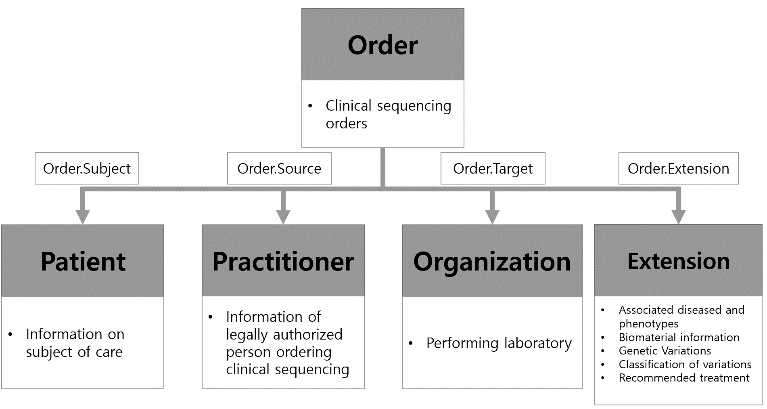 2) Optional Fields Profiling Fig. 2 shows the structured data elements of the optional fields as FHIR resource through profiling. Optional fields represent family history/pedigree information element by designating family member history resource as base resource. Other data elements such as reference genome version and racial genome information are expressed in family member history resource through extension.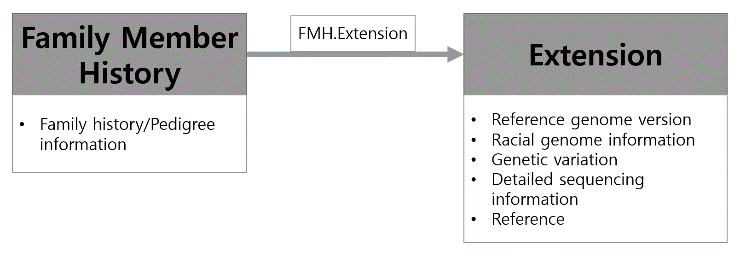 III. Genome Sequencing Report Exchange System ImplementationIn this study, we implemented a system to exchange sequencing reports that were standardized previous section. Prior to implementing the whole system, we designed a server / client system to analyze the scenario of exchange the sequencing report.A. Genome Sequencing Exchange Scenario AnalysisIn this process, there are three actor (EMR system, hospital system, and a sequencing facility). Fig. 3 shows a simple scenario for exchanging sequencing report. In the whole process of sequencing report exchange, a clinician asks for a genetic test to hospital in the EMR system first. The hospital receives the request and delivers it to the sequencing facility. And sequencing facility performs the sequencing test and sends the sequencing reports to FHIR server that may be in the hospital system. FHIR server store the report and notify hospital system. Finally a EMR client system receive the report from FHIR server.As a result of this sequencing report transaction scenario, we design two client systems for EMR system and sequencing facility system and one FHIR server for FHIR resource exchange. It is very difficult to replace the existing hospital system with a new server in medical institutions such as hospital. For this reason, the FHIR server is designed not to replace the existing hospital server but to function as a module. 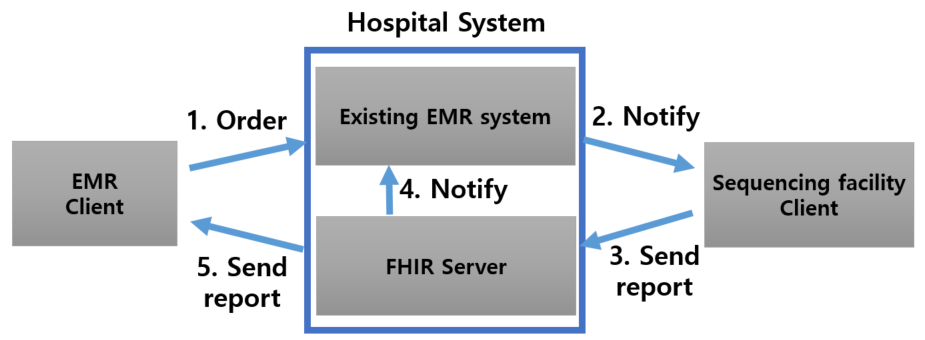 B. Client Implementation In this study, we develop EMR system and Sequencing facility system client system by using WEB programming language (JavaScript). All transmission processes are performed through Representational State Transfer (REST) API. Table 4 shows REST API used for exchanging sequencing report.1) EMR clientFig. 4 shows two functions of the EMR client system.  The first one is the function of sending the request message to EMR system by using the REST method. The second one is the function of receiving the sequencing report from the FHIR Server.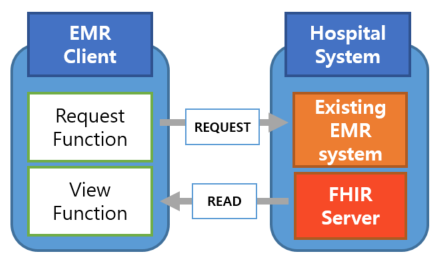 Fig. 4 Function of EMR client system2) Sequencing Facility Client Fig. 5 shows the function of sequencing facility client system. When a request message is sent to from an existing EMR server, sequencing facility client system creates FHIR resources based on the sequencing data extracted from the device. The sending report functions bind together these resources generated and deliver to the FHIR sever via POST message.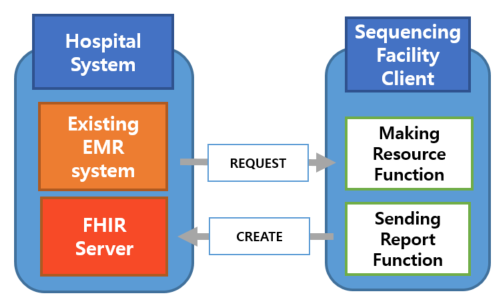 C.  FHIR Server ImplementationThe FHIR server provides REST APIs. The client system communicates with the server through the REST APIs that the server defines. Through REST APIs provided by FHIR servers, the client can delegate necessary business services (Analysis) to the server. Through these business service, server performs directly interaction such as create, update, delete, read and so on as to FHIR resource in the DB. Fig. 6 shows a simple structure of the FHIR Server.IV. Result In this study, we analyzed the data elements of the ISO / TS 20428 standard and assign them to the FHIR resource.  And we designed a system that can exchange these resources considering the actual usage environment. Based on this, the whole system was developed. We did not proceed with the analysis using the sequencing data, but confirmed that all the data is stored in the server formally and can be linked with the EMR system. In addition, since the developed FHIR server minimizes the change of the existing EMR system, it is easy to develop, easy to maintain and compatible with each other.V. ConclusionWith advances in sequencing technology, genomic data has become essential data in clinical practice. Under these circumstances, it is important to develop a digitalized sequencing report that can be linked with EMR system. For this reason, this study developed FHIR resource with ISO/TS 20428 and designed FHIR server / client system for exchanging and using this FHIR resource and it worked well. The FHIR server was developed as a modular system rather than modifying the entire existing medical system. When standardizing hospital information systems, such a functioning system can reduce developmental difficulties and economic burdens.AcknowledgmentThis study was supported by the BK21 Plus project (SW Human Resource Development Program for Supporting Smart Life) funded by the Ministry of Education, School of Computer Science and Engineering, Kyungpook National University, Korea (21A20131600005) and the MIST(Ministry of Science and ICT), Korea, under the National Program for Excellence in SW supervised by the IITP(Institute for Information &  communications Technology Promotion)(2015-0-00912) and  the Technology Innovation Program (10053584, Standardization of Structured Dielectric Analysis Test Report for Electronic Medical Records) funded By the Ministry of Trade, industry & Energy(MI, Korea).References[1] Joseph Henson, German Tischler, and Zemin Ning, “Next-generation sequencing and large genome assemblies” , 13(8): 901–915, 2014 March 20.FDA, “The Precision Medicine Initiative”, https://www.fda.gov/ScienceResearch/SpecialTopics/PrecisionMedicine/default.htm  .Kovalevskaya NV, Whicher C, Richardson TD, Smith C, Grajciarova J, Cardama X, et al, "DNAdigest and Repositive: Connecting the World of Genomic Data", PLoS Biol 14(3): e1002418.doi:10.1371/journal.pbio.1002418, 2016 March 24.Benjamin M Good, Benjamin J Ainscough, Josh F McMichael, Andrew I Su and Obi L Griffith, “Organizing knowledge to enable personalization of medicine in cancer”, Genome Biology, 2014 Aug 15.Suyong Shin, “ISO/TS 20428:Structured Clinical Genome Analysis Report”, KOSMI(Korean Society of Medical Informatics) presentation,2017 Jun 23.Nakaya, J. Genomic Sequence Variation Markup Language (GSVML). International Journal of Medical Informatics 79th volume(pp. 130-142), 2010 February.ISO/NP 21393, Omics Markup Language (OML), 2016 AprISO/NP 25720, Whole genome sequence markup language (WGML), 2016 AprSue Richards, Nazneen Aziz, Sherri Bale, David Bick, Soma Das, Julie Gastier-Foster, "Standards and Guidelines for the Interpretation of Sequence Variants: A Joint Consensus Recommendation of the American College of Medical Genetics and Genomics and the Association for Molecular Pathology", 17(5): 405–424., 2015 November 01. Shin Soo-Young. ISO/TS – 20428:2017 Health informatics -- Data elements and their metadata for describing structured clinical genomic sequence information in electronic health records. International Organization for Standardization(ISO) Technical Committees(TC) 215; Health informatics, 2017 Mar.Carlos Marcos, Arturo Gonzales, Mor Peleg, Carlos Cavero, “Solving the interoperability challenge of a distributed complex patient guidance system: a data integrator based on HL7's Virtual Medical Record standard”, 22:587–599, 2015 April 6Mehdi Kchouk, Jean-François Gibrat, Mourad Elloumi, “An Error Correction Algorithm for NGS Data”, 10.1109/DEXA.2017.33, 2017 Aug. 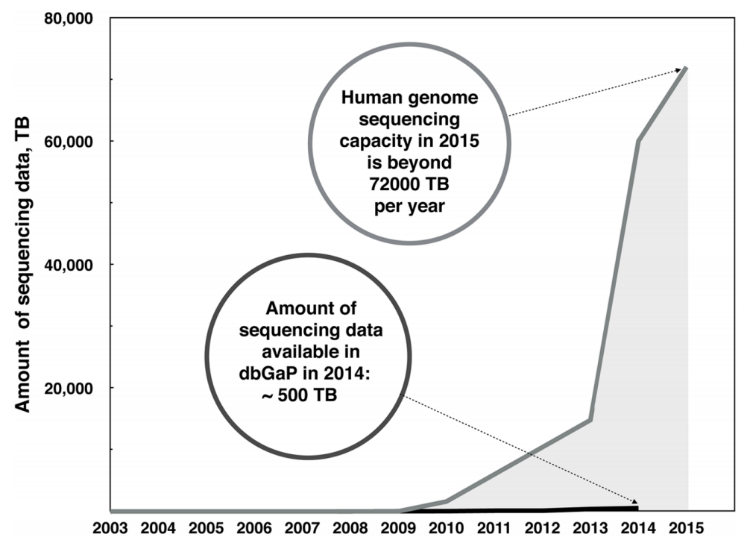 Required FieldsOptional FieldsClinical sequencing ordersFamily History/Pedigree informationInformation on subject of careReference sequenceInformation of legally authorized person ordering clinical sequencingConditions of specimen that may limit adequacy of testingPerforming laboratoryRacial genomic informationAssociated disease and phenotypeDetailed sequencing informationBiomaterial informationReferencesGenetic variationsClassification of variantsRecommended treatmentData elementsData elementsData elementsMetadataClinical sequencing ordersClinical sequencing order codeOrder codeLOINCClinical sequencing ordersClinical sequencing order codeInformation on sequencing orderTEXTClinical sequencing ordersData and time Order dateISO 8601Clinical sequencing ordersData and time Specimen collectionISO 8601Clinical sequencing ordersData and time Order received dataISO 8601Clinical sequencing ordersData and time Report dateISO 8601Clinical sequencing ordersData and time Addendum creation dateISO 8601Clinical sequencing ordersSpecimen informationSpecimen informationISO/TS 22220:2011Information on subject of careIdentifiersIdentifiersISO/TS 22220:2011Information on subject of careNameNameISO/TS 22220:2011Information on subject of careBirth dateBirth dateISO 8601Information on subject of careSexSexISO/TS 22220:2011Information on subject of careEthnicityEthnicityHL7 v3 Code System RaceInformation of legally authorized person ordering clinical sequencingInformation of legally authorized person ordering clinical sequencingInformation of legally authorized person ordering clinical sequencingISO/TS 27527:2010Performing laboratoryBasic informationBasic informationTEXTPerforming laboratoryInformation of report generatorInformation of report generatorTEXTPerforming laboratoryInformation of legally confirmed person on sequencing reportInformation of legally confirmed person on sequencing reportISO/TS 27527:2010Associated disease and phenotypeAssociated disease and phenotypeAssociated disease and phenotypeICDBiomaterial informationType of sampleType of sampleSPRECBiomaterial informationGenomic source class in biomaterialGenomic source class in biomaterialLOINCBiomaterial informationConditions of specimenConditions of specimenTEXTGenetic variationsGene symbols and namesGene symbols and namesHGNCGenetic variationsSequence variation informationNotationHGVSGenetic variationsSequence variation informationEffects of variantsTEXTGenetic variationsSequence variation informationSequence variant IDDatabase unique IDClassification of variantsPathogenyPathogenyENUM(“Pathogenic”, “likely pathogenic”, “Unknown significance”, “likely benign”, “Benign”))Classification of variantsClinical relevantClinical relevantENUM(“Identified”, “Likely identified”, “Uncertain”, “Not identified”)Recommended treatmentMedicationMedicationISO 11615Recommended treatmentClinical trial informationClinical trial informationClinical trial IDRecommended treatmentKnown protocols related to a variantKnown protocols related to a variantTEXTRecommended treatmentOther recommendationOther recommendationTEXTData elementsData elementsData elementsMetadataMedical historyMedical historyMedical historyICDFamily history/Pedigree informationFamily history/Pedigree informationFamily history/Pedigree informationHL7 v3 IG: Family History/Pedigree InteroperabilityReference genome versionReference genome versionReference genome versionGenome Regerence Consortium Human Genome release IDRacial genome informationRacial genome informationRacial genome informationTEXTGenetic variationGene symbols and namesGene symbols and namesHGNCGenetic variationSequence variation informationNotationHGVSGenetic variationSequence variation informationEffects of variationTEXTGenetic variationSequence variation informationSequence variant IDDatabase unique IDGenetic variationHGVS versionHGVS versionHGVS version numberDetailed sequencing informationClinical sequencing dateClinical sequencing dateISO 8601Detailed sequencing informationQuality control metricsQuality control metricsNUMERICDetailed sequencing informationBase calling informationRead depthNUMERICDetailed sequencing informationBase calling informationReference allelic depthNUMERICDetailed sequencing informationBase calling informationAlternative allelic depthNUMERICDetailed sequencing informationBase calling informationAllele frequencyNUMERICDetailed sequencing informationBase calling informationGenotypeNUMERICDetailed sequencing informationSequencing platform informationType of sequencersTEXTDetailed sequencing informationSequencing platform informationLibrary capture methodsTEXTDetailed sequencing informationSequencing platform informationTarget capture methodsTEXTDetailed sequencing informationSequencing platform informationRead typeENUM(“single-end”, “paired-end”)Detailed sequencing informationSequencing platform informationRead lengthTEXTDetailed sequencing informationAnalysis platform informationAlignment toolsTEXTDetailed sequencing informationAnalysis platform informationVariant calling toolsTEXTDetailed sequencing informationAnalysis platform informationOther toolsTEXTDetailed sequencing informationAnalysis platform informationChromosome coordination systemENUM(“zero-based”, “one-based”, “half-open”)Detailed sequencing informationAnalysis platform informationAnnotation tools and databasesTEXTReferenceReferenceReferenceTEXTTable 4  REST API used for exchanging sequencing report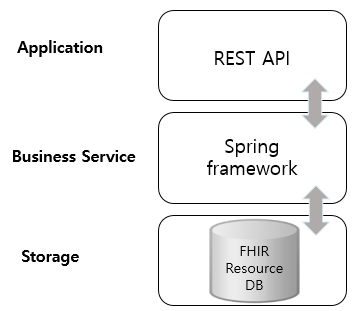 